IN THE 16th CIRCUIT COURT OF JACKSON COUNTY, MISSOURI                            AT KANSAS CITY           AT INDEPENDENCEJudge or Division:Judge or Division:Case Number:Case Number:Case Number:(Date File Stamp)(Date File Stamp)(Date File Stamp)Petitioner(s):vs.Petitioner(s):vs.Date Judgment Entered Against Debtor:Date Judgment Entered Against Debtor:Date Judgment Entered Against Debtor:(Date File Stamp)(Date File Stamp)(Date File Stamp)Petitioner(s):vs.Petitioner(s):vs.Original Amount of Judgment:Original Amount of Judgment:Original Amount of Judgment:(Date File Stamp)(Date File Stamp)(Date File Stamp)Respondent(s):Respondent(s):Please Issue: General Execution Please Issue: General Execution Please Issue: General Execution Requested Return/End Date: 30 Days 60 Days 90 DaysRequested Return/End Date: 30 Days 60 Days 90 DaysRequested Return/End Date: 30 Days 60 Days 90 DaysRespondent(s):Respondent(s):For:   Real Estate Levy    Replevin Vehicle Levy    Other Personal Property Levy Other: __________________________________For:   Real Estate Levy    Replevin Vehicle Levy    Other Personal Property Levy Other: __________________________________For:   Real Estate Levy    Replevin Vehicle Levy    Other Personal Property Levy Other: __________________________________Requested Return/End Date: 30 Days 60 Days 90 DaysRequested Return/End Date: 30 Days 60 Days 90 DaysRequested Return/End Date: 30 Days 60 Days 90 DaysExecution Application and Order(This form must be completed in full or your request will be returned unprocessed.)Execution Application and Order(This form must be completed in full or your request will be returned unprocessed.)Execution Application and Order(This form must be completed in full or your request will be returned unprocessed.)Execution Application and Order(This form must be completed in full or your request will be returned unprocessed.)Execution Application and Order(This form must be completed in full or your request will be returned unprocessed.)Execution Application and Order(This form must be completed in full or your request will be returned unprocessed.)Execution Application and Order(This form must be completed in full or your request will be returned unprocessed.)Execution Application and Order(This form must be completed in full or your request will be returned unprocessed.)To (County/City of St. Louis):To (County/City of St. Louis):To (County/City of St. Louis):Amount Remaining Unpaid (To be completed by Applicant)Amount Remaining Unpaid (To be completed by Applicant)Amount Remaining Unpaid (To be completed by Applicant)Amount Remaining Unpaid (To be completed by Applicant)Amount Remaining Unpaid (To be completed by Applicant)Debtor Name/Address:Debtor Name/Address:Debtor Name/Address:Judgment BalanceTotal amount of the judgment awarded on the day judgment is entered including, but not limited to, principal, prejudgment interest, and all costs and/or fees.Judgment BalanceTotal amount of the judgment awarded on the day judgment is entered including, but not limited to, principal, prejudgment interest, and all costs and/or fees.Judgment BalanceTotal amount of the judgment awarded on the day judgment is entered including, but not limited to, principal, prejudgment interest, and all costs and/or fees.Judgment BalanceTotal amount of the judgment awarded on the day judgment is entered including, but not limited to, principal, prejudgment interest, and all costs and/or fees.$Debtor SSN (last four digits): XXX-XX- ___ ___ ___ ___Debtor SSN (last four digits): XXX-XX- ___ ___ ___ ___Debtor SSN (last four digits): XXX-XX- ___ ___ ___ ___Post Judgment InterestPost Judgment InterestPost Judgment InterestPost Judgment Interest$Creditor:Creditor:Creditor:Post Judgment CostsPost Judgment CostsPost Judgment CostsPost Judgment Costs$Attorney:Attorney:Attorney:Service Fee for this LevyService Fee for this LevyService Fee for this LevyService Fee for this Levy$Missouri Bar No.:Missouri Bar No.:Missouri Bar No.:TaxesTaxesTaxesTaxes$A judgment was entered on the above referenced date and remains unsatisfied.Signature: ________________________________________Date: ____________________________________________A judgment was entered on the above referenced date and remains unsatisfied.Signature: ________________________________________Date: ____________________________________________A judgment was entered on the above referenced date and remains unsatisfied.Signature: ________________________________________Date: ____________________________________________Child Support/Maint under 12 wks.Child Support/Maint under 12 wks.Child Support/Maint under 12 wks.Child Support/Maint under 12 wks.$A judgment was entered on the above referenced date and remains unsatisfied.Signature: ________________________________________Date: ____________________________________________A judgment was entered on the above referenced date and remains unsatisfied.Signature: ________________________________________Date: ____________________________________________A judgment was entered on the above referenced date and remains unsatisfied.Signature: ________________________________________Date: ____________________________________________Child Support/Maint over 12 wks.Child Support/Maint over 12 wks.Child Support/Maint over 12 wks.Child Support/Maint over 12 wks.$A judgment was entered on the above referenced date and remains unsatisfied.Signature: ________________________________________Date: ____________________________________________A judgment was entered on the above referenced date and remains unsatisfied.Signature: ________________________________________Date: ____________________________________________A judgment was entered on the above referenced date and remains unsatisfied.Signature: ________________________________________Date: ____________________________________________Other: ________________________Other: ________________________Other: ________________________Other: ________________________$A judgment was entered on the above referenced date and remains unsatisfied.Signature: ________________________________________Date: ____________________________________________A judgment was entered on the above referenced date and remains unsatisfied.Signature: ________________________________________Date: ____________________________________________A judgment was entered on the above referenced date and remains unsatisfied.Signature: ________________________________________Date: ____________________________________________Less CreditsLess CreditsLess Credits    ($	)    ($	)A judgment was entered on the above referenced date and remains unsatisfied.Signature: ________________________________________Date: ____________________________________________A judgment was entered on the above referenced date and remains unsatisfied.Signature: ________________________________________Date: ____________________________________________A judgment was entered on the above referenced date and remains unsatisfied.Signature: ________________________________________Date: ____________________________________________TOTAL REMAINING DUETOTAL REMAINING DUETOTAL REMAINING DUETOTAL REMAINING DUE$Address & Telephone Number:Address & Telephone Number:Address & Telephone Number:Description/Address/Legal Description of property to be levied (To be completed by Applicant):Description/Address/Legal Description of property to be levied (To be completed by Applicant):Description/Address/Legal Description of property to be levied (To be completed by Applicant):Description/Address/Legal Description of property to be levied (To be completed by Applicant):Description/Address/Legal Description of property to be levied (To be completed by Applicant):Description/Address/Legal Description of property to be levied (To be completed by Applicant):Description/Address/Legal Description of property to be levied (To be completed by Applicant):Description/Address/Legal Description of property to be levied (To be completed by Applicant):Writ of Execution (To be completed by Court Clerk)The State of Missouri to the Sheriff of any County in the State of MissouriBecause a judgment was entered against the above debtor in this court and there is a balance, accrued interest, and costs as stated above unpaid from said judgment, you are commanded to execute this writ and on the return date shown below to certify to this court how you executed this writ.Make checks payable To: , and Mail To:                                                                                                LOCATION    LOCATION                                                                                                        PO BOX 219533                             PO  219569                                                                                           KC MO 64121-9533                  KC MO 64121-9569Writ of Execution (To be completed by Court Clerk)The State of Missouri to the Sheriff of any County in the State of MissouriBecause a judgment was entered against the above debtor in this court and there is a balance, accrued interest, and costs as stated above unpaid from said judgment, you are commanded to execute this writ and on the return date shown below to certify to this court how you executed this writ.Make checks payable To: , and Mail To:                                                                                                LOCATION    LOCATION                                                                                                        PO BOX 219533                             PO  219569                                                                                           KC MO 64121-9533                  KC MO 64121-9569Writ of Execution (To be completed by Court Clerk)The State of Missouri to the Sheriff of any County in the State of MissouriBecause a judgment was entered against the above debtor in this court and there is a balance, accrued interest, and costs as stated above unpaid from said judgment, you are commanded to execute this writ and on the return date shown below to certify to this court how you executed this writ.Make checks payable To: , and Mail To:                                                                                                LOCATION    LOCATION                                                                                                        PO BOX 219533                             PO  219569                                                                                           KC MO 64121-9533                  KC MO 64121-9569Writ of Execution (To be completed by Court Clerk)The State of Missouri to the Sheriff of any County in the State of MissouriBecause a judgment was entered against the above debtor in this court and there is a balance, accrued interest, and costs as stated above unpaid from said judgment, you are commanded to execute this writ and on the return date shown below to certify to this court how you executed this writ.Make checks payable To: , and Mail To:                                                                                                LOCATION    LOCATION                                                                                                        PO BOX 219533                             PO  219569                                                                                           KC MO 64121-9533                  KC MO 64121-9569Writ of Execution (To be completed by Court Clerk)The State of Missouri to the Sheriff of any County in the State of MissouriBecause a judgment was entered against the above debtor in this court and there is a balance, accrued interest, and costs as stated above unpaid from said judgment, you are commanded to execute this writ and on the return date shown below to certify to this court how you executed this writ.Make checks payable To: , and Mail To:                                                                                                LOCATION    LOCATION                                                                                                        PO BOX 219533                             PO  219569                                                                                           KC MO 64121-9533                  KC MO 64121-9569Writ of Execution (To be completed by Court Clerk)The State of Missouri to the Sheriff of any County in the State of MissouriBecause a judgment was entered against the above debtor in this court and there is a balance, accrued interest, and costs as stated above unpaid from said judgment, you are commanded to execute this writ and on the return date shown below to certify to this court how you executed this writ.Make checks payable To: , and Mail To:                                                                                                LOCATION    LOCATION                                                                                                        PO BOX 219533                             PO  219569                                                                                           KC MO 64121-9533                  KC MO 64121-9569Writ of Execution (To be completed by Court Clerk)The State of Missouri to the Sheriff of any County in the State of MissouriBecause a judgment was entered against the above debtor in this court and there is a balance, accrued interest, and costs as stated above unpaid from said judgment, you are commanded to execute this writ and on the return date shown below to certify to this court how you executed this writ.Make checks payable To: , and Mail To:                                                                                                LOCATION    LOCATION                                                                                                        PO BOX 219533                             PO  219569                                                                                           KC MO 64121-9533                  KC MO 64121-9569Writ of Execution (To be completed by Court Clerk)The State of Missouri to the Sheriff of any County in the State of MissouriBecause a judgment was entered against the above debtor in this court and there is a balance, accrued interest, and costs as stated above unpaid from said judgment, you are commanded to execute this writ and on the return date shown below to certify to this court how you executed this writ.Make checks payable To: , and Mail To:                                                                                                LOCATION    LOCATION                                                                                                        PO BOX 219533                             PO  219569                                                                                           KC MO 64121-9533                  KC MO 64121-9569(Seal)Issue (County):Issue (County):Issue (County):Document ID:Document ID:Document ID:Document ID:(Seal)Date Issued:Date Issued:Date Issued:Return Date:Return Date:Return Date:Return Date:(Seal)By (Clerk):By (Clerk):By (Clerk):By (Clerk):By (Clerk):By (Clerk):By (Clerk):(Seal)Court Address: Court Address: Court Address: Court Address: Court Address: Court Address: Court Address: 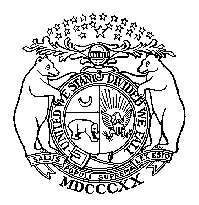 